Požadavek na změnu (RfC) – Z27085a – věcné zadáníZákladní informaceStručný popis požadavkuPopis požadavkuPředmětem požadavku je vytvoření nástroje pro zjednodušené vytváření a správu tiskových šablon dokumentů generovaných ze systému IZR. V současné době je správa šablon plně na poskytovateli provozu IZR a je komplikovaně řešena prostřednictvím servisních požadavků, a to v banálních případech typu úprava formulace poučení v protokolu ČPI nebo změny loga ČPI. Nejenže takové úpravy vyvolávají dodatečné náklady, ale zejména díky složitým mechanismům objednávání úprav IZR jejich vyřízení je zdlouhavé.Z technologického hlediska bude do systému IZR začleněna univerzální komponenta, ve které bude možné tvořit šablony příslušných dokumentů, a to na principu editoru dokumentů a vkládání parametrických polí následně plněných dynamicky systémem. Tyto šablony bude následně možné upravovat a verzovat i uživatelským zásahem bez nutnosti dalšího zásahu programátora (pokud nedojde ke změně datového modelu). Jednoduchý systém verzování zajistí, že při tisku bude použita právě ta verze šablony, která je v daném kontextu platná.Součástí požadavku je tvorba 10 nejvíce využívaných a měněných šablon.Odůvodnění změnyV současné době je zejména v modulu ČPI velký nárok na údržbu a úpravy existujících šablon, což způsobuje potřebu objednávání těchto úprav a zásahy do aplikačního kódu. Nový nástroj pro uživatelskou tvorbu šablon zajistí zjednodušení celého procesu. Změnu nebo vytvoření nové verze šablony zvládne proškolený uživatel, případně pracovník podpory dodavatele, bez nutnosti programátorské práce. Předpokládá se, že by správa šablon spadala do působnosti Centrálního pracoviště registrů.Rizika nerealizaceV případě, že nebudou úpravy realizovány:V systému budou vznikat stále nové verze šablon, nebo nové šablony, které jsou naprogramované „natvrdo“ v aplikaci a jejichž změna vyžaduje vytvoření a nasazení nové verze aplikace, což jak bylo výše uvedeno prodražuje provoz a prodlužuje dobu úprav.Systém sledování změn a verzování zůstane nepřehledný, což s narůstajícím počtem šablon a verzí může vést k vyšší chybovosti i vyššímu nároku na odborné garanty na uhlídání platností a správného vzhledu tištěných výstupů.Podrobný popis požadavkuPopis současného stavuV současnosti existuje v systému IZR spousta šablon dokumentů, které vznikaly po historicky dlouhou dobu a odpovídají trendům doby, ve které vznikaly.Šablony jsou nejednotné, těžko spravovatelné a je poměrně náročné uhlídat všechny jejich verze, které je potřeba využít pro právě generovaný / tištěný dokument.Popis cílového stavuDo IZR bude začleněna komponenta, která představuje jednotné řešení tvorby dokumentů a šablon popsané v následujících podkapitolách.Architektura řešeníŘešení tvorby dokumentů se bude skládat ze tří subkomponent:Generátoru dokumentů – serverová komponenta schopná ze zaslaných dat a kódu šablony vygenerovat výsledný dokument ve zvolném formátu a ten zaslat zpět systému, který službu volal.Úložiště šablon – komponenta správy a poskytování šablon – sem budou ukládány šablony, spravovány jejich verze a odsud budou poskytovány aplikaci a komponentám (generátor, návrhář).Návrháře šablon – vizuální nástroj pro tvorbu šablon dokumentů.Způsob použití řešeníTypický scénář použití dodaného řešení je následující:Uživatel vyvolá funkci systému, jejímž cílem je tiskový výstup. Obvykle v rámci volání funkce určuje, jaká data mají být pro generování výstupu použita – např. vybere kontaktní adresu příjemce dopisu.Systém poté na pozadí odesílá podkladová data a informaci o typu dokumentu do generátoru, který si vyzvedne odpovídající verzi šablony z úložiště a provede sesazení výsledného dokumentu spojením dat a šablony.Výsledek je vrácen uživateli a vhodnou formou zobrazen / vytištěn, může být rovněž přímo odeslán mailem či datovou schránkou, i jinak vypraven.Celé řešení je dostatečně výkonné a rychlé, uživatel obvykle nečeká na vytvoření dokumentu déle, než by čekal při jeho přímém vytváření prostředky lokálního počítače.Uvedené řešení je vhodné i pro hromadné rozesílání, případně i do začlenění do řetězce zpracování workflow.Výhodou je centrální a jednotná správa šablon, která umožňuje snadnou aplikaci institucionálních vizuálních zvyklostí a pravidel, včetně jednotného zavádění jejich změn. Navíc změny mohou být plánované dopředu pomocí platnosti verzí šablon.Vlastnosti návrháře šablonNávrhář šablon bude samostatná aplikace sloužící k uživatelskému návrhu vizuální podoby tiskového výstupu. Návrhář vyjde z datového modelu podkladového řešení, na kterým uživatel vytváří konečnou vizuální / tiskovou podobu výstupu, do které zakomponuje data z datového modelu. Bude k tomu využívat sadu základních prvků, které bude mít k dispozici na nástrojové paletě aplikace. Dále bude možné používat i vlastní komplexnější komponenty – tzv. dlaždice, což budou sestavy komplexnějších celků, které bude možné používat jednotně a opakovaně ve více výstupech (typicky např. záhlaví a zápatí hlavičkových dokumentů, adresní blok dopisů apod.).Vlastní návrh může být prováděn zpravidla vizuálním způsobem (viz přiložené ilustrace) a uživatel bude mít k dispozici vedle návrhového zobrazení i náhled skutečného výstupu s možností široké palety exportů do různých formátů, kde bude možné ověřit, jak bude vypadat skutečný výstup v cílových formátech. Obrázek 1 - příklad uspořádání pracovního prostředí návrháře šablon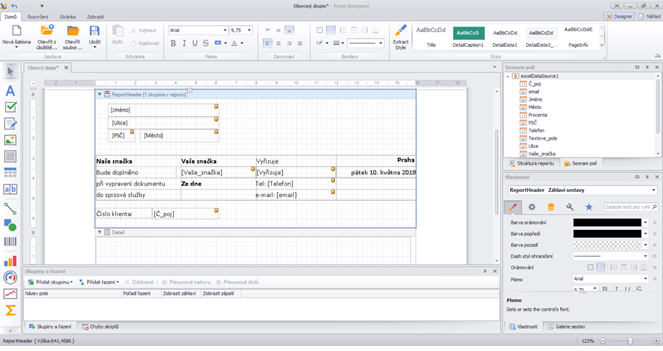 Obrázek 2 - náhled na konečnou podobu dokumentu s možnostmi exportu. 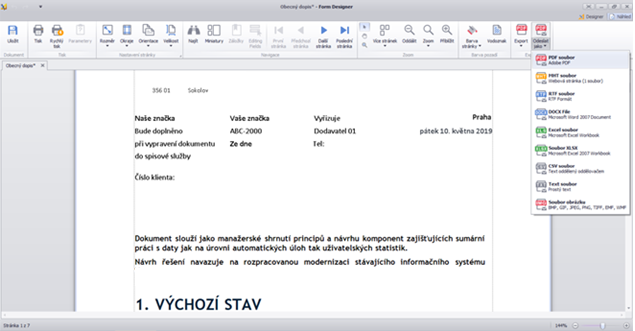 Návrhář šablon bude disponovat uživatelsky komfortním prostředím, návrh šablon probíhá intuitivní vizuální formou. Škála základních komponent pro potřeby sestavení tiskových výstupů bude zahrnovat následující komponenty: Formátovaná datová pole;RTF pole umožňující vstup i výstup dlouhého formátovaného textu;Tabulky a číselná pole s možností definice sumárních a jiných výpočetních operací nad číselnými hodnotami (pro sekce reportu, stránky i celý report);Grafické objekty (čára, rámeček, obrázek, obrazec, graf, vodoznak)Automaticky generovaný obsahVložení podsestavy (dlaždice)Výstupní (exportní) formáty jsou: PDF (včetně PDF/A i s možnosti vložení elektronického podpisu); HTML;Textový (RFT, CSV, TXT);MS Word;MS Excel;Obrázek (7 různých grafických formátů)Vytvoření prvních nejvíce využívaných šablonSoučástí požadavku je vytvoření prvních 10 šablon, které jsou svým využíváním nebo množstvím existujících verzí nejnáročnější. Byly vybrány následující šablony pro uživatele offline klienta ČPI, u kterých se předpokládá, že se budou nejčastěji měnit:Společný kontrolní protokol ČPI pro WELLEH/WELSTA,kontrolní protokol pro WELSUCH,kontrolní protokol pro BAH,kontrolní protokol pro TMT,kontrolní protokol pro dojnice KBTPM,kontrolní protokol pro PVP tuři,kontrolní protokol pro PVP ovce, kozy,kontrolní protokol kontrol označování a evidence pro NK kontroly,kontrolní protokol kontrol označování a evidence pro CC kontroly,kontrolní zjištění kontrol označování.Po implementaci prvních 10 šablon a osvědčení jejich využívání v praxi je možné systém šablon rozšířit i na další výstupy ze systému IZR, např. dotační tisky, výstupy ČMSCH, hromadné tisky a další.Dopady na IS MZeDopadyDopady na agendu a aplikace. Bez dopadu na data, infrastrukturu a bezpečnost.(Pozn.: V případě předpokládaných či možných dopadů změny na agendu, aplikaci, data, infrastrukturu nebo na bezpečnost je třeba si vyžádat stanovisko relevantních specialistů, tedy věcného/metodického, provozního, bezpečnostního garanta, příp. architekta.)Požadavky na součinnost AgribusBez požadavků na Agribus.(Pozn.: Pokud existují požadavky na součinnost Agribus, uveďte specifikaci služby ve formě strukturovaného požadavku (request) a odpovědi (response) s vyznačenou změnou.)Dotčené konfigurační položkyRizika implementace změnyNejsouPožadavek na podporu provozu naimplementované změny(Pozn.: Uveďte, zda zařadit změnu do stávající provozní smlouvy, konkrétní požadavky na požadované služby, SLA.)Požadavky na systémovou bezpečnostPZ je nezbytné vyvíjet s ohledem na Směrnici standardu systémové bezpečnosti 2.4. ve všech ohledech a bez výjimek (jedná se o vývoj nových komponent)Požadavek na dokumentaciROZSAH TECHNICKÉ DOKUMENTACESparx EA modelu (zejména ArchiMate modelu) V případě, že v rámci implementace dojde k změnám architektury, provede se aktualizace modelu. Sparx EA model by měl zahrnovat:aplikační komponenty tvořící řešení, případně dílčí komponenty v podobě ArchiMate Application Component,vymezení relevantních dílčích funkcionalit jako ArchiMate koncepty, Application Function přidělené k příslušné aplikační komponentě (Application Component),prvky webových služeb reprezentované ArchiMate Application Service,hlavní datové objekty a číselníky reprezentovány ArchiMate Data Object,activity model/diagramy anebo sekvenční model/diagramy logiky zpracování definovaných typů dokumentů,popis použitých rolí v systému a jejich navázání na související funkcionality (uživatelské role ve formě ArchiMate konceptu Data Object a využití rolí v rámci funkcionalit/ Application Function vazbou ArchiMate Access),doplnění modelu o integrace na externí systémy (konzumace integračních funkcionalit, služeb a rozhraní), znázorněné ArchiMate vazbou Used by.Bezpečnostní dokumentaceJde o přehled bezpečnostních opatření, který jen odkazuje, kde v technické dokumentaci se nalézá jejich popisJedná se především o popis těchto bezpečnostních opatření (jsou-li relevantní):řízení přístupu, role, autentizace a autorizace, druhy a správa účtů,omezení oprávnění (princip minimálních oprávnění),proces řízení účtů (přidělování/odebírání, vytváření/rušení),auditní mechanismy, napojení na SIEM (Syslog, SNP TRAP, Textový soubor, JDBC, Microsoft Event Log…),šifrování,zabezpečení webového rozhraní, je-li součástí systému,certifikační autority a PKI,zajištění integrity dat,zajištění dostupnosti dat (redundance, cluster, HA…),zálohování, způsob, rozvrh,obnovení ze zálohy (DRP) včetně předpokládané doby obnovy,předpokládá se, že existuje síťové schéma, komunikační schéma a zdrojový kód.V připojeném souboru je uveden rozsah vybrané technické dokumentace (možno upravit) – otevřete dvojklikem:    Akceptační kritériaPlnění v rámci požadavku na změnu bude akceptováno, jestliže budou akceptovány dokumenty uvedené v tabulce výše v bodu 4 a budou předloženy protokoly o uživatelském testování podepsané garantem, který je uveden ve sloupci Akceptuje. Základní milníkyPřílohy1.2.Podpisová doložkaB – nabídkA řešení k požadavku Z27085Návrh konceptu technického řešení  Viz část A tohoto PZ, body 2 a 3.Uživatelské a licenční zajištění pro ObjednateleV souladu s podmínkami smlouvy Výstup implementace tohoto PZ není samostatným produktem, jedná se o funkcionalitu implementovanou v rámci systému IZR, která podléhá stejným licenčním podmínkám jako samotný systém IZR.Dopady do systémů MZe(Pozn.: V popisu dopadů zohledněte strukturu informací uvedenou v části A - Věcné zadání v bodu 4. U, přičemž u dopadů dle bodu 4.1 uveďte, zda může mít změna dopad do agendy, aplikace, na data, na síťovou strukturu, na serverovou infrastrukturu, na bezpečnost.)  Bez dopadůDopady do agendybez dopadůDopady na aplikacebez dopadůDopady na dataVšechna data budou využívat databázi IZR.Dopady na serverovou infrastrukturuVše co se týče generování šablon bude součástí aplikace IZR. Návrhář šablon se bude instalovat na klientské stanice vybraných lidí (v řádu jednotek uživatelů) – správci šablon na MZe.Dopady na dohledové scénářebez dopadůDopady na bezpečnostNávrh řešení musí být v souladu se všemi požadavky v aktuální verzi Směrnice systémové bezpečnosti MZe. Upřesnění požadavků směrnice ve vztahu k tomuto RfC:Dopady na síťovou infrastrukturu(Pozn.: V případě, že má změna dopady na síťovou infrastrukturu, doplňte tabulku v připojeném souboru - otevřete dvojklikem.)     Ostatní dopady(Pozn.: Pokud má požadavek dopady do dalších požadavků MZe, uveďte je také v tomto bodu.)Požadavky na součinnost Objednatele a třetích stran(Pozn.: K popisu požadavku uveďte etapu, kdy bude součinnost vyžadována.)Harmonogram plnění*/ Upozornění: Uvedený harmonogram je platný v případě, že Dodavatel obdrží objednávku v rozmezí 9.1.-15.1.2020. V případě pozdějšího data objednání si Dodavatel vyhrazuje právo na úpravu harmonogramu v závislosti na aktuálním vytížení kapacit daného realizačního týmu Dodavatele či stanovení priorit ze strany Objednatele. Pracnost a cenová nabídka navrhovaného řešenívčetně vymezení počtu člověkodnů nebo jejich částí, které na provedení poptávaného plnění budou spotřebovány(Pozn.: MD – člověkoden, MJ – měrná jednotka, např. počet kusů)PřílohyPodpisová doložkaC – Schválení realizace požadavku Z27085Specifikace plněníPožadované plnění je specifikováno v části A a B tohoto RfC. Dle části B bod 3.2 jsou pro realizaci příslušných bezpečnostních opatření požadovány následující změny:Uživatelské a licenční zajištění pro Objednatele (je-li relevantní):V souladu s podmínkami smlouvy Výstup implementace tohoto PZ není samostatným produktem, jedná se o funkcionalitu implementovanou v rámci systému IZR, která podléhá stejným licenčním podmínkám jako samotný systém IZR.Požadavek na součinnostHarmonogram realizace*/ Upozornění: Uvedený harmonogram je platný v případě, že Dodavatel obdrží objednávku v rozmezí 9.1.-15.1.2020. V případě pozdějšího data objednání si Dodavatel vyhrazuje právo na úpravu harmonogramu v závislosti na aktuálním vytížení kapacit daného realizačního týmu Dodavatele či stanovení priorit ze strany Objednatele.Pracnost a cenová nabídka navrhovaného řešenívčetně vymezení počtu člověkodnů nebo jejich částí, které na provedení poptávaného plnění budou spotřebovány(Pozn.: MD – člověkoden, MJ – měrná jednotka, např. počet kusů)Případné další obchodní podmínkyPosouzeníSchváleníVysvětlivkyID ShP MZe:ID PK MZe:513Název změny:IZR – implementace správy šablon pro generování dokumentůIZR – implementace správy šablon pro generování dokumentůIZR – implementace správy šablon pro generování dokumentůIZR – implementace správy šablon pro generování dokumentůDatum předložení požadavku:Datum předložení požadavku:Požadované datum nasazení:Kategorie změny:Normální       Urgentní  Priorita:Vysoká    Střední     Nízká Oblast:Aplikace         Zkratka: IZRVerze: 4.0Oblast:Aplikace         Typ požadavku: Legislativní    Zlepšení    Reklamace   Bezpečnost Legislativní    Zlepšení    Reklamace   Bezpečnost Legislativní    Zlepšení    Reklamace   Bezpečnost Oblast:Infrastruktura  Typ požadavku:Nová komponenta    Upgrade   Bezpečnost    Zlepšení    Obnova  Nová komponenta    Upgrade   Bezpečnost    Zlepšení    Obnova  Nová komponenta    Upgrade   Bezpečnost    Zlepšení    Obnova  RoleJméno Organizace /útvarTelefonE-mailŽadatel:Pavel HaklMze/1814222181 2359pavel.hakl@mze.czMetodický / věcný garant:Vít ŠkarydMZe/17210SZIF22181 2041Vit.Skaryd@mze.czChange koordinátor:Jaroslav NěmecMze/12127221 812 916Jaroslav.Nemec@mze.czPoskytovatel / dodavatel:xxxO2ITSxxxxxxSmlouva č.:S2019-0043; DMS 391-2019-11150KL:KL HR-001IDNázev položkyPředpokládaný dopad1srv-n2-izr43.apl.mzem.net – web serverInstalace nové verze aplikace 2srv-n2-izr44.apl.mzem.net – web serverInstalace nové verze aplikace 3srv-n2-izr45.apl.mzem.net – web serverInstalace nové verze aplikace 4srv-n2-izr46.apl.mzem.net – web serverInstalace nové verze aplikace 5srv-n2-izr41.apl.mzem.net – aplikační serverInstalace nové verze business vrstvy aplikace 6srv-n2-izr42.apl.mzem.net– aplikační serverInstalace nové verze business vrstvy aplikace IDDokumentFormát výstupu (ano/ne)Formát výstupu (ano/ne)Formát výstupu (ano/ne)IDel. úložištěpapírCDAnalýza navrhnutého řešení – implementační dokumentANONENEDokumentace dle specifikace Závazná metodika návrhu a dokumentace architektury MZeANONENETestovací scénář, protokol o otestováníANOANONEUživatelská příručka ANONENEProvozně technická dokumentaceANONENEBezpečnostní dokumentaceNENENEZdrojový kód a měněné konfigurační souboryANONENEWebové službyWS – ESB + konzumentské testyNENENEDohledové scénáře (úprava stávajících/nové scénáře)IDAkceptační kritériumZpůsob verifikaceAkceptujeFunkční komponenta pro správu šablonTestovací scénářJaroslav NěmecMilníkTermínNasazení na testovací prostředí15.11.2019Nasazení na provozní prostředí31.12.2019Za resort MZe:Jméno:Datum:Podpis:Metodický/Věcný garantVít ŠkarydChange koordinátor:Jaroslav NěmecID ShP MZe:ID PK MZe:513Č.Oblast požadavkuPředpokládaný dopad a navrhované opatření/změnyŘízení přístupu 3.1.1. – 3.1.6.Pro generování šablon platí stejné přihlašování jako do systému IZR. Do návrháře šablon bude přihlašování standardně řízeno rolemi přes LDAP stejně jako tlustý klient IZR, jedná se o neveřejnou aplikaci.LDAP role se pro generování budou řešit standardně jak je v IZR zvykem. Pro návrháře šablon není třeba role řešit. Buď má uživatel přístup a může upravovat, nebo se do návrháře vůbec nedostane.Dohledatelnost provedených změn v datech 3.1.7.Beze změny (řešeno stejně jako v systému IZR)Centrální logování událostí v systému 3.1.7.Beze změny (řešeno stejně jako v systému IZR)Šifrování 3.1.8., Certifikační autority a PKI 3.1.9.N/AIntegrita – constraints, cizí klíče apod. 3.2.Beze změny (řešeno stejně jako v systému IZR)Integrita – platnost dat 3.2.Beze změny (řešeno stejně jako v systému IZR)Integrita - kontrola na vstupní data formulářů 3.2.Beze změny (řešeno stejně jako v systému IZR)Ošetření výjimek běhu, chyby a hlášení 3.4.3.Beze změny (řešeno stejně jako v systému IZR)Práce s pamětí 3.4.4.Beze změny (řešeno stejně jako v systému IZR)Řízení - konfigurace změn 3.4.5.Beze změny (řešeno stejně jako v systému IZR)Ochrana systému 3.4.7.Beze změny (řešeno stejně jako v systému IZR)Testování systému 3.4.9.Beze změny (řešeno stejně jako v systému IZR)Externí komunikace 3.4.11.Není, komunikace výhradně se systémem IZR přes REST rozhraní, portálem bude procházet v režimu noSSO.MZe / Třetí stranaPopis požadavku na součinnostMZESoučinnost při testování a akceptaciPopis etapyTermínNasazení na testovací prostředí31.1.2020Nasazení na provozní prostředí18.2.2020Dodání dokumentace21.2.2020Akceptace28.2.2020 */Oblast / rolePopisPracnost v MD/MJv Kč bez DPHv Kč s DPHViz cenová nabídka v příloze č.0171,5 636 350,00769 983,50Celkem:Celkem:71,5 636 350,00769 983,50IDNázev přílohyFormát (CD, listinná forma)01Cenová nabídkaListinná forma02Detailní rozpade-mailemNázev Dodavatele / PoskytovateleJméno oprávněné osobyDatumPodpisO2 IT Services s.r.o.xxx9.1.2020ID ShP MZe:ID PK MZe:513Č.Oblast požadavkuPředpokládaný dopad a navrhované opatření/změnyŘízení přístupu 3.1.1. – 3.1.6.Pro generování šablon platí stejné přihlašování jako do systému IZR. Do návrháře šablon bude přihlašování standardně řízeno rolemi přes LDAP stejně jako tlustý klient IZR, jedná se o neveřejnou aplikaci.LDAP role se pro generování budou řešit standardně jak je v IZR zvykem. Pro návrháře šablon není třeba role řešit. Buď má uživatel přístup a může upravovat, nebo se do návrháře vůbec nedostane.Dohledatelnost provedených změn v datech 3.1.7.Beze změny (řešeno stejně jako v systému IZR)Centrální logování událostí v systému 3.1.7.Beze změny (řešeno stejně jako v systému IZR)Šifrování 3.1.8., Certifikační autority a PKI 3.1.9.N/AIntegrita – constraints, cizí klíče apod. 3.2.Beze změny (řešeno stejně jako v systému IZR)Integrita – platnost dat 3.2.Beze změny (řešeno stejně jako v systému IZR)Integrita - kontrola na vstupní data formulářů 3.2.Beze změny (řešeno stejně jako v systému IZR)Ošetření výjimek běhu, chyby a hlášení 3.4.3.Beze změny (řešeno stejně jako v systému IZR)Práce s pamětí 3.4.4.Beze změny (řešeno stejně jako v systému IZR)Řízení - konfigurace změn 3.4.5.Beze změny (řešeno stejně jako v systému IZR)Ochrana systému 3.4.7.Beze změny (řešeno stejně jako v systému IZR)Testování systému 3.4.9.Beze změny (řešeno stejně jako v systému IZR)Externí komunikace 3.4.11.Není, komunikace výhradně se systémem IZR přes REST rozhraní, portálem bude procházet v režimu noSSO.Útvar / DodavatelPopis požadavku na součinnostOdpovědná osobaMZESoučinnost při testování a akceptaciGaranti MZePopis etapyTermínNasazení na testovací prostředí31.1.2020Nasazení na provozní prostředí18.2.2020Dodání dokumentace21.2.2020Akceptace28.2.2020 */Oblast / rolePopisPracnost v MD/MJv Kč bez DPH:v Kč s DPH:Viz cenová nabídka v příloze č.0171,5 636 350,00769 983,50Celkem:Celkem:71,5 636 350,00769 983,50RoleJménoDatumPodpis/MailBezpečnostní garantRoman Smetana9.9.2019Viz příloha 2Provozní garantPavel Štětina9.9.2019Viz příloha 3Architekt